Compliance Audit Program Procedure Division of Environmental ProtectionChemical Accident Prevention ProgramData Form:  Compliance Audit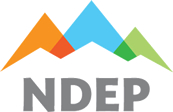 Facility: Process(es) Covered:	 Date: Note Current Version of the Compliance Audit Program Procedure (title, date, revision number):Information Regarding Compliance Audits Completed by the FacilityInformation Regarding Compliance Audits Completed by the FacilityInformation Regarding Compliance Audits Completed by the FacilityInformation Regarding Compliance Audits Completed by the FacilityInformation Regarding Compliance Audits Completed by the FacilityInformation Regarding Compliance Audits Completed by the FacilitySubject AuditAudit Start DateAudit End DateReport DateWere there recommendations?Are all the recommendations implemented?Most Recent ReportPrevious Report